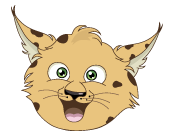 Mladinski center RISKO vabi na PODJETNIŠKI KROŽEKŽELIM POSTATI PODJETNIK – ALI ZNAM TRŽITI SEBE?Podjetniški krožek izvajamo z namenom lajšanja dostopa mladih do trga delovne sile in razvoj podjetnosti mladih. Krožek je namenjen mladim polnim podjetniških idej, potrebujejo pa podporo pri realizaciji. Z aktivnostmi nudimo mladim pomoč pri razvijanju sposobnosti za prevzem odgovornosti za svoje življenje. Poudarek je na osebnem razvoju mladih, da prepoznajo, kaj si v življenju želijo, se učijo, kako doseči svoje cilje skozi različne pristope v podjetništvu (socialno, zeleno podjetništvo). Delavnica bo potekala  18.9.2020 – 19.9.2020 v modrem salonu Dvorca Rakičan. S pričetkom ob 10.00 uri.Vljudno vabljeni!Ekipa mladinskega centra RISKO Zaposlitev na področju mladinskega dela v mladinskem sektorju. Naložbo sofinancirata Republika Slovenija in Evropska unija iz Evropskega socialnega sklada. 	 